Stratford Health Centre – Adult Registration Form (16 + years old)PLEASE COMPLETE FORM IN FULLFor Office Use Only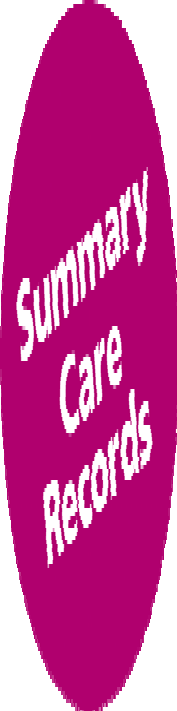 Your emergency care summaryInformation for Patients: About Your Summary Care RecordDear patient, If you are registered with a GP practice in England, you will already have a Summary Care Record (SCR), unless you have previously chosen not to have one. It will contain key information about the medicines you are taking, allergies you suffer from and any adverse reactions to medicines you have had in the past. Information about your healthcare may not be routinely shared across different healthcare organisations and systems. You may need to be treated by health and care professionals who do not know your medical history. Essential details about your healthcare can be difficult to remember, particularly when you are unwell or have complex care needs. Having a Summary Care Record can help by providing healthcare staff treating you with vital information from your health record. This will help the staff involved in your care make better and safer decisions about how best to treat you. You Have A Choice You have the choice of what information you would like to share and with whom. Authorised healthcare staff can only view your SCR with your permission. The information shared will solely be used for the benefit of your care. Your options are outlined below; please indicate your choice on the form overleaf. Express consent for medication, allergies and adverse reactions only. You wish to share information about medication, allergies for adverse reactions only. Express consent for medication, allergies, adverse reactions and additional information. You wish to share information about medication, allergies for adverse reactions and further medical information that includes: your illnesses and health problems, operations and vaccinations you have had in the past, how you would like to be treated (such as where you would prefer to receive care), what support you might need and who should be contacted for more information about you. Express dissent for Summary Care Record (opt out). Select this option, if you DO NOT want any information shared with other healthcare professionals involved in your care. If you chose not to complete this consent form, a core Summary Care Record (SCR) will be created for you, which will contain only medications, allergies and adverse reactions. Once you have completed the consent form, please return it to your GP practice. You are free to change your decision at any time by informing your GP practice. Please return this form to the practice as soon as possible.Your Emergency Care SummarySummary Care Record Consent FormHaving read the above information regarding your choices, please choose one of the options below and return the completed form to your GP practice: YES – I would like a Summary Care Record  Express consent for medication, allergies and adverse reactions only.  OR      Express consent for medication, allergies, adverse reactions and additional information. NO – I would not like a Summary Care Record  Express dissent for Summary Care Record (opt out). Name of patient: ………………………………………………..…......................... Date of birth: ……………………………………………………………………….	Patient’s postcode: ……………………………………………Surgery name: ……………………………………………………………………..	Surgery location (Town): ……….................. …………NHS number (if known): …………………………..………………................................... ………………………………………………………Signature: ………………………………………………………………………………	Date: ………………………………………………………………….If you are filling out this form on behalf of another person, please ensure that you fill out their details above; you sign the form above and provide your details below: Name: ………….........................................................................................................Please CHECK one: PARENT  LEGAL GUARDIAN  LASTING POWER OF ATTORNEY FOR HEALTH AND WELFAREFor more information, please visit https://www.digital.nhs.uk/summary-care-records/patients, call NHS Digital on 0300 303 5678 or speak to your GP Practice.For GP practice use only To update the patient’s consent status, use the SCR consent preference dialogue box and select the relevant option or add the appropriate read code from the options below.Name:D.O.B:E-mail Address:Main Language:Translator Needed:Translator Needed:              Yes   /   No Religion:Marital Status:Ethnicity - Please TickEthnicity - Please TickEthnicity - Please TickEthnicity - Please TickEthnicity - Please TickEthnicity - Please TickAfricanBlack BritishBritish Bangladeshi Or BangladeshiBritish Indian Or IndianBritish Or Mixed BritishBritish Pakistani Or PakistaniCaribbeanEstonianLatvianLithuanianOther White BackgroundWhite BritishOther: _____________________________________________________________________________Other: _____________________________________________________________________________Other: _____________________________________________________________________________Other: _____________________________________________________________________________Other: _____________________________________________________________________________Other: _____________________________________________________________________________Do You Have Any Chronic Diseases/Illnesses?Do You Have Any Chronic Diseases/Illnesses?Do You Have Any Chronic Diseases/Illnesses?Do You Have Any Chronic Diseases/Illnesses? Yes   /   No  Yes   /   No If YES, Please Tick:If YES, Please Tick:Heart FailureCOPDAsthmaAtrial FibrillationStrokeEpilepsyDementiaLearning DisabilitiesHypertensionCancerDepressionOsteoporosisDiabetesMental HealthCKDRheumatoid ArthritisDo You Have Any Allergies? Yes   /   No If YES, Please List:Do You Take Any Medication? Yes   /   No If YES, Please List:1. _____________________________________________2. _____________________________________________3. _____________________________________________4. _____________________________________________5. _____________________________________________6. _____________________________________________7. _____________________________________________8. _____________________________________________5. _____________________________________________6. _____________________________________________7. _____________________________________________8. _____________________________________________Height:Weight:When Was Your Last Cervical Smear Test?(Female Patients Only)Date:(if known)Result(if known)Do You Smoke? Never Smoked Ex-Smoker Cigarette SmokerDo You Smoke? Rolls Own Cigarettes Cigar Smoker Pipe SmokerDo You Smoke?If You Are A Current Smoker, How Many Do You Smoke Per Day?If You Are A Current Smoker, How Many Do You Smoke Per Day?__________________Do You Drink Alcohol? Yes   /   No  If YES, How Many Units Do Drink Per Week?__________________Are You A Carer?  / Do You Have A Carer? Are You A Carer?  / Do You Have A Carer? Name Of Person You Are Caring For/ Who Cares For You?Contact Number Of Person You Are Caring For/ Who Cares For You?Relationship To Person You Are Caring For/ Who Cares For You?Latent Tuberculosis TestingLatent Tuberculosis TestingAre You Aged Between 16 & 35? Yes   /   No Have you Been In England Less Than 5 Years? Yes   /   No Date of Entry to the UK?Were You Born In Any Of The Below Countries?Were You Born In Any Of The Below Countries?Were You Born In Any Of The Below Countries?If YES, Please Tick Below:If YES, Please Tick Below:If YES, Please Tick Below:If YES, Please Tick Below:AfghanistanGreenlandGreenlandNepalAngolaGuineaGuineaNigerBangladeshGuinea-BissauGuinea-BissauNigeriaBeninHaitiHaitiPakistanBhutanIndiaIndiaPapua New GuineaBotswanaIndonesiaIndonesiaPhilippinesBurkina FasoKenyaKenyaRwandaBurundiKiribatiKiribatiSao Tome And PrincipeCambodiaKorea, DPRKorea, DPRSenegalCameroonLaosLaosSeychellesCape VerdeLesothoLesothoSierra LeoneCentral African RepublicLiberiaLiberiaSomaliaChadMadagascarMadagascarSouth AfricaComorosMalawiMalawiSouth SudanCongoMaliMaliSwazilandCote d'IvoireMarshall IslandsMarshall IslandsTajikistanDjiboutiMauritaniaMauritaniaTanzaniaDemocratic Republic CongoMauritiusMauritiusTimor-LesteEquatorial GuineaMicronesiaMicronesiaTogoEritreaMoldovaMoldovaTuvaluEthiopiaMongoliaMongoliaUgandaGabonMozambiqueMozambiqueVietnamGambiaMyanmarMyanmarZambiaGhanaNamibiaNamibiaZimbabweHas the patient selected a Pharmacy nomination for EPS? Yes   /   No Name of Pharmacy:Is the patient eligible for a NHS Health Check - (Eligible if 40 years – 74 years) Yes   /   No Is the patient eligible for Chlamydia testing (CT/GNA) - (Eligible if 15 years – 24 years) Yes   /   No Is the patient eligible for Latent TB testing? (see above)  Yes   /   No Has the patients Summary Care Record been coded? Yes   /   No Has the patient Smoking and Alcohol information been coded?  Yes   /   No If patient is a smoker, was advice given about Quitting Smoking (Pharmacy/NHS Website)? 8CAL Yes   /   No Has Accountable/Named General Practitioner Codes added?    67DJ and 9NN60 Yes   /   No Has the patient’s online access emailed/printed and sent/given? Yes   /   No ID CheckID CheckID Type: __________________________________Address Type: _______________________________Have You Certified This Patient’s Proof Of ID? Have You Certified This Patient’s Proof Of Address? Is this registration complete and have all patient details been entered and coded onto EMIS?  Yes   /   No Is this registration complete and have all patient details been entered and coded onto EMIS?  Yes   /   No Administrator Name:Date:PLEASE REMEMBER TO PUT THIS REGISTRATION FORM INTO THE SCANNING TRAY, ONCE IT HAS BEEN COMPLETED.PLEASE REMEMBER TO PUT THIS REGISTRATION FORM INTO THE SCANNING TRAY, ONCE IT HAS BEEN COMPLETED.Summary Care Record consent preference Read 2 CTV3 The patient wants a core Summary Care Record (express consent for medication, allergies and adverse reactions only) 9Ndm. XaXbY The patient wants a Summary Care Record with core and additional information (express consent for medication, allergies, adverse reactions and additional information) 9Ndn. XaXbZ The patient does not want to have a Summary Care Record (express dissent for Summary Care Record – opt out) 9Ndo. XaXj6 